DODATEK Č . 1SMLOUVY O D Í L OČíslo smlouvy zhotovitele: 04/2022 uzavřená podle S 2586 a násl. občanského zákoníku na akciÚZEMNÍ PLÁN PETROHRAD - ZMĚNA Č. 2Článek 1.Smluvní strany1.1. Objednatel: OBEC PETROHRAD sídlem Petrohrad 146, psč 439 85, zastoupené:  starostkou města (určený zastupitel), lČ: 004 80 975, DIČ: CZ 004 80 975 bankovní spojení:, číslo účtu 1.2. Zhotovitel: UNITED ARCHITECT STUDIO, s.r.o., sídlem v Praze 4, 140 00 Pod Vrstevnicí 494/8, zastoupená:, jednatelem společnosti, IČ 25734695, DIČ CZ 25734695, zapsaná: dne 5.2.1999 KOS v Praze, oddíl C, vložka 65432, bankovní spojení: číslo účtu: Článek 11.Předmět Dodatku Smlouvy o díloSmluvní strany se dohodly na tomto Dodatku Smlouvy o dílo o vyhotovení Změny č. 2 Územního plánu Petrohrad, uzavřené 16. 09. 2022 takto:Článek III. Smlouvy o dílo - Předmět díla, odstavec 3.2., se rozšiřuje o tento předmět díla:zapracování všech změn Uzemního plánu Petrohrad, vyvolaných návrhem Vodního díla Kryry dle návrhu zpracovaného společností AQUATIS, a.s., Botanická 834/56, 602 00 Brno v roce 2022. Uzemní plán Petrohrad bude touto změnou dle povinnosti uložené 54 odst. (6) stavebního zákona uvede . 2023,-zapracování změn Uzemního plánu Petrohrad, vyvolaných akcí Vodohospodářská opatření v krajině — lokalita Petrohrad.Článek V. Smlouvy o dílo - Doba plnění, odst. 5.1. se nahrazuje tímto zněním:5.I. Smluvní strany si sjednávají v rámci prováděného díla tyto dílčí termíny plnění pro jednotlivé etapy díla: (fáze v závorkách platí orientačně pro pořizovatele)zahájení prací ...... ... .. ................................ ..	.... .. . . ........................předpoklad 01.10.2022předání Návrhu změny UP (1. etapa díla): do dvou měsíců po předání dokumentu návrhu(DŮR) Vodní dílo Kryry .. orientačně do 31.06.2023 (projednání, zpracování vyhodnocení, návrhu rozhodnutí a zpracování pokynu k dopracování pořizovatelem.... . . . . . . . . . . . . . . . . . . . . . . . . . . . . . . . . . . . . . . . . . . . . ... . . . . . ...cca 90 dní)zahájení úpravy Návrhu změny ÚP a Návrhu úplného znění ÚP po předání pokynu k dopracování ... ...cca 01.10.2023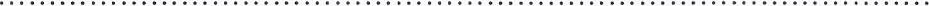 odevzdání Návrhu změny UP (2. etapa díla).... . ....................do 1 měsíce od zahájení prací předpoklad 30.10.2023Stránka 1 z 2(získání stanoviska KÚ . cca 65 dnů)(nepřepokládá se další úprava návrhu a opakované veřejné projednání)odevzdání čistopisu Změny ÚP a Úplného znění UP po jeho změně č. 2 (3. etapa díla) .do 1 měsíce od zahájení prací předpoklad do 31.01.2024)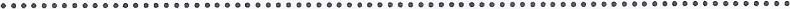 Článek VII. Smlouvy o dílo - Cena za dílo, odst. 7.I. a 7.2., se nahrazují tímto zněním:I . Cena za dílo je stanovena dohodou obou smluvních stran podle občanského zákoníku, v platném znění, o výši:480 000,- Kč + DPH(slovy čtyři sta osmdesát tisíc Kč + DPH podle platného právního předpisu v době fakturace).I . etapa (Návrh změny UP) a Návrh úplného znění 355.000,-Kc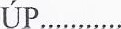 etapa (úprava Návrhu změny a Návrhu úplného znění ÚP) 100.000,-Kcetapa (čistopis úplného znění ÚP). . . . . . .	.. ...25.000,-Kc480.000,-Kč .. . ............100.800,-Kcsouhrnná cena.................. .. ....................580.800,-KcTímto Dodatkem se navyšuje cena dohodnutá ve Smlouvě o dílo o částku 220 000,- Kč + DPH, která je vyvolaná velkou změnou Územního plánu Petrohrad dle návrhu Vodního díla Kryry aktualizace č. 4 ZÚR ÚK (o částku 185 000,- Kč + DPH) a vyvolaná změnou Vodohospodářská opatření v krajině — lokalita Petrohrad (o částku 35 000,- Kč + DPH).7.2. Smluvní strany si sjednávají poskytnutí dílčích plateb dle jednotlivých etap, přičemž zálohu na l . etapu o výši 145 000,- Kč + DPH je oprávněn zhotovitel fakturovat po podpisu tohoto Dodatku č. I Smlouvy o dílo, doplatek 210 000,- Kč + DPH po odevzdání 1. etapy díla. Dílčí platby na jednotlivé etapy díla budou vždy povýšeny o příslušné částky DPH.Ostatní ustanovení Smlouvy o dílo zůstávají beze změny.Tento Dodatek č. 1 Smlouvy o dílo nabývá platnosti a účinnosti dnem jejího podpisu oběma smluvními stranami.	V Praze dne:	V Petrohradu dne:Stránka 2 z 2